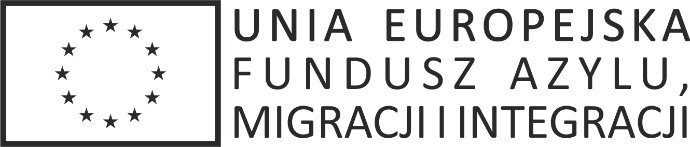                                       AL-LM.272-19/17/ZP/PN  BEZPIECZNA PRZYSTAŃZałącznik nr 6 do SIWZ „Adaptacja dziedzińca środkowego (Atrium) w budynku Dolnośląskiego Urzędu Wojewódzkiego we Wrocławiu przy pl. Powstańców Warszawy 1, na potrzeby Punktu Obsługi Klientów”WYKAZ WYKONANYCH ROBÓT BUDOWLANYCH (w ciągu ostatnich 5 lat przed upływem terminu składania ofert, a jeżeli okres prowadzenia działalności jest krótszy – w tym okresie)W wykazie należy ująć w szczególności roboty potwierdzające spełnianie warunku określonego w Rozdziale V ust. 2 pkt 2.2) ppkt 2) SIWZDla każdej pozycji wykazu należy dołączyć dowody określające, czy roboty te zostały wykonane należycie, 
w szczególności informacji o tym czy roboty zostały wykonane zgodnie z przepisami prawa budowlanego 
i prawidłowo ukończone, przy czym dowodami, o których mowa, są referencje bądź inne dokumenty wystawione przez podmiot, na rzecz którego roboty budowlane były wykonywane, a jeżeli z uzasadnionej przyczyny o obiektywnym charakterze Wykonawca nie jest w stanie uzyskać tych dokumentów – inne dokumenty.                ……………………………………	…………………………………miejscowość, data                                                                                podpis(y)Podpis(-y) i pieczątka(-i) imienna(-e) osoby(osób) uprawnionej(-ych) do reprezentowania wykonawcy zgodnie z:a) zapisami w dokumencie stwierdzającym status prawny wykonawcy(-ów) (odpis z właściwego rejestru),b) pełnomocnictwem wchodzącym w skład oferty. *Jeżeli wykonawcą był podmiot, na zasobach którego Wykonawca polega w zakresie wykazania spełniania warunku zdolności technicznej lub zawodowej, do oferty należy dołączyć informacje o poleganiu na zasobach, zgodnie 
z Rozdz. V ust. 4 i 5 SIWZ, wg wzoru stanowiącego załącznik nr 8 do SIWZ.Lp.Zamawiający – nazwa i adresWykonawca*Przedmiot zamówieniaPowierzchnia użytkowaData wykonywania        robótWartość robót(brutto)1.2.